10.08.2022 Искусство оригами – интригующая загадка, и она манит каждого ребёнка невероятными превращениями обыкновенного квадратика бумаги. Это даже не фокус, это – чудо! В одном листике скрыты многие образы: и кораблик, самолётик, домик, шапка, и причудливые драконы, птицы, животные, и другие интересные вещи. В руках ребёнка бумага оживает: машет крыльями журавлик, высоко парит самолетик, прыгает лягушка, каркает ворона, что непременно приводит ребёнка в восторг. Педагоги станции юных техников провели мастер-класс «Летняя полянка». Групповая работа проводилась в хорошей, дружеской обстановке. Ребята получили положительные эмоции 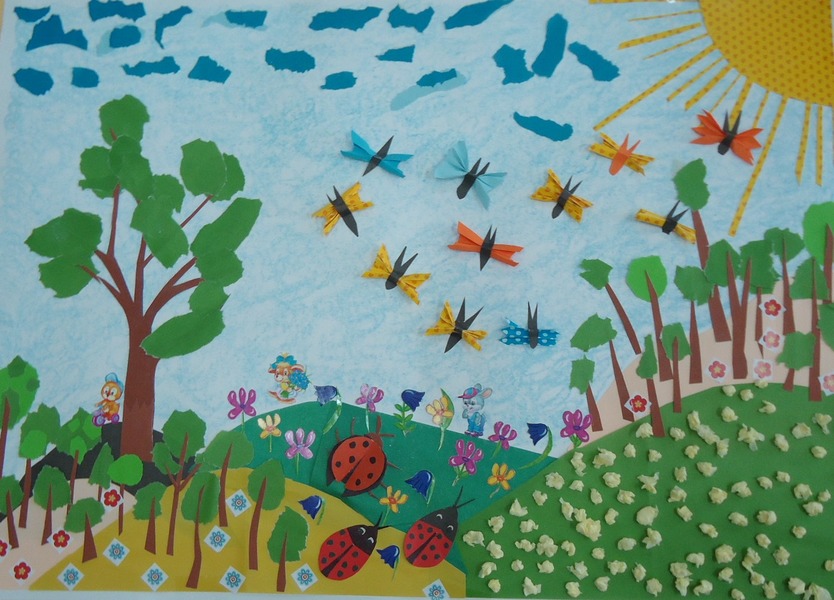 